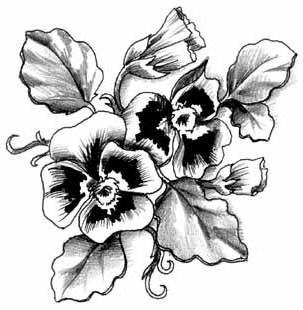 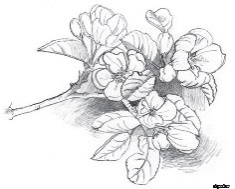 				СБОРНЫЕ ЭКСКУРСИИ	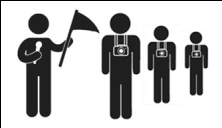 13 – 31 мая 2019 года  ПЕШЕХОДНЫЕ ЭКСКУРСИИ ПО ИСТОРИЧЕСКОМУ ЦЕНТРУБилеты на экскурсии можно приобрести в «Красной Избе» и в кассах музеев Кремля. Сбор на пешеходные экскурсии – у «Памятника Тысячелетию России» (если иное не указано в примечаниях).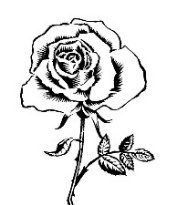 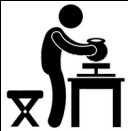 ТВОРЧЕСКИЕ ЭКСКУРСИИ И МАСТЕР-КЛАССЫ13 – 31 мая 2019 года      На эти экскурсии и мастер-классы мы рекомендуем записываться заранее по телефонам.Экскурсия по Кремлю с выходом на боевой ход крепостиЦена: 300 рублей – взрослые, 250 рублей – пенсионеры, учащиесяПродолжительность – 1,5 часаЕжедневно:10:30; 17:00Экскурсия по Кремлю, Софийскому собору и Ярославову дворúщуЦена: 400 рублей – взрослые, 300 рублей – пенсионеры, учащиесяПродолжительность – 2 часаЕжедневно13:00Экскурсия по Кремлю, Владычной палате и Ярославову дворúщуЦена: 400 рублей – взрослые, 300 рублей – пенсионеры, учащиесяБилеты: информ. центр музея, касса исторического музеяПродолжительность – 2 часаЕжедневно (13, 20, 27 мая вместо Грановитой палаты – Софийский собор): 15:00Экскурсия по Кремлю и Софийскому собору Цена: 300 рублей – взрослые, 250 рублей – пенсионеры, учащиеся Продолжительность – 1,5 часаЕжедневно16:00«На древнем Торге с купцом Готтлобом». Экскурсия по Ярославову дворищу и древнему Торгу с ганзейским купцом. Сбор у карты Ганзейского союза (ул. Ильина, 2).Цена: 350 руб. – взрослые, 300 руб. – пенсионеры, студенты, школьники.18, 25 мая14:00«Прогулка по Кремлю со Статским Советником».Жизнь горожан в губернском Новгороде XIX века. Торжества по случаю открытия памятника Тысячелетию России. Сбор у информ. центра музея, Сенная пл., Важня.Цена: 350 рублей – взрослые, 300 рублей – пенсионеры, учащиеся19, 26 мая14:00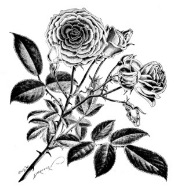 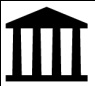 ЭКСКУРСИИ ПО МУЗЕЙНЫМ ВЫСТАВКАМЭКСКУРСИИ ПО МУЗЕЙНЫМ ВЫСТАВКАМГРАНОВИТАЯ (ВЛАДЫЧНАЯ) ПАЛАТА (Новгородский Кремль)ГРАНОВИТАЯ (ВЛАДЫЧНАЯ) ПАЛАТА (Новгородский Кремль)Экскурсия по экспозициям «Палата архиепископа Евфимия II на Владычном дворе Новгородского Кремля» и «Ювелирное и декоративно-прикладное искусство V-XIX вв». Цена: 250 руб. – взрослые; 200 руб. – пенсионеры, студенты, школьникиВт – Пт: 12:00Сб, Вс: 12:00; 14:00ЦЕНТР РЕСТАВРАЦИИ МОНУМЕНТАЛЬНОЙ ЖИВОПИСИ (Антоново, Западный корпус)ЦЕНТР РЕСТАВРАЦИИ МОНУМЕНТАЛЬНОЙ ЖИВОПИСИ (Антоново, Западный корпус)Экскурсия по мастерским. Знакомство с работой реставраторов над фресками ц. Успения на Волотовом поле XIV в. Цена: 150 руб. – взрослые; 130 руб. – льготный билетЧт: 16:00Сб: 14:00ЦЕНТР МУЗЫКАЛЬНЫХ ДРЕВНОСТЕЙ В.И. ПОВЕТКИНА (ул. Ильина, 9Б)ЦЕНТР МУЗЫКАЛЬНЫХ ДРЕВНОСТЕЙ В.И. ПОВЕТКИНА (ул. Ильина, 9Б)Экскурсии по Центру музыкальных древностей В.И. ПоветкинаЦена: 200 руб. – взрослые; 100 руб. – пенсионеры, студенты, школьникиВт – Вс 14:00СОКОЛИНЫЙ ДВОР (Южная часть Кремля)СОКОЛИНЫЙ ДВОР (Южная часть Кремля)Экскурсия по Соколиному двору и полётная программа: выступление ворона Топы, свободные полеты канюка Кони, сокола Ольхона, а канюк Люци летает с руки любого посетителя к своему сокольникуЦена: 150 руб. – взрослые; 100 руб. – пенсионеры, учащиеся; до 7 лет – бесплатноСб, Вс:14:00МУЛЬТИМЕДИЙНАЯ ПАНОРАМА В НИКОЛЬСКОМ СОБОРЕМУЛЬТИМЕДИЙНАЯ ПАНОРАМА В НИКОЛЬСКОМ СОБОРЕМУЛЬТИМЕДИЙНАЯ ПАНОРАМА В НИКОЛЬСКОМ СОБОРЕ
 Фильм 1 «Великий Торг и Княжий двор» дает уникальную возможность окунуться в атмосферу древнего города, услышать голоса новгородского Торга, узнать, где собиралось Вече, и заседал купеческий судФильм 2 «Никольский собор». В фильме ведётся рассказ об архитектуре и живописи собора, а также воссоздан пятиярусный иконостас храма из более, чем сорока икон, которые находились в нем вплоть до 80-х годов XX векаЕжедневно
кроме Пн, Вт, 31 мая Цена: 100 рублей – взрослые, 50 рублей – учащиеся.Детский музейный центр (Кремль, Судейский городок 3)Детский музейный центр (Кремль, Судейский городок 3)Детский музейный центр (Кремль, Судейский городок 3)Экскурсии и мастер-классыЦена: 200 рублей (взрослые); 150 рублей (пенсионеры, учащиеся,дошкольники)Узнайте больше:+7 (816 2) 77 40 54Сбор у Детского музейного центра 18 мая в 15:00 – Экскурсия-пленэр «Музейные зарисовки. Башни Детинца» в Кремле. Сбор в Детском музейном центре (6+) 19 мая в 15:00 – Тематическая экскурсия «История в лицах» с творческим заданием по памятнику Тысячелетию России. Сбор в Детском музейном центре (12+)25 мая в 12:00 – Интерактивная экскурсия «Аты-баты, шли солдаты!» на выставке «История в миниатюре» (6+). 25 мая в 15:00 – Игра-реконструкция на макете «Невская битва. 1240 г.» (12+)26 мая в 12:00 – Познавательная программа «Морская царевна Волхова» на выставке «Новгород, овеянный легендами», мастер-класс по изготовлению куклы из текстиля (6+)  26 мая в 15:00 – Экскурсия-игра «Тайны колокольных звонов» с посещением Софийской звонницы. Сбор в Детском музейном центре (6+)18 мая в 15:00 – Экскурсия-пленэр «Музейные зарисовки. Башни Детинца» в Кремле. Сбор в Детском музейном центре (6+) 19 мая в 15:00 – Тематическая экскурсия «История в лицах» с творческим заданием по памятнику Тысячелетию России. Сбор в Детском музейном центре (12+)25 мая в 12:00 – Интерактивная экскурсия «Аты-баты, шли солдаты!» на выставке «История в миниатюре» (6+). 25 мая в 15:00 – Игра-реконструкция на макете «Невская битва. 1240 г.» (12+)26 мая в 12:00 – Познавательная программа «Морская царевна Волхова» на выставке «Новгород, овеянный легендами», мастер-класс по изготовлению куклы из текстиля (6+)  26 мая в 15:00 – Экскурсия-игра «Тайны колокольных звонов» с посещением Софийской звонницы. Сбор в Детском музейном центре (6+)ЦЕРКОВЬ ЖЁН МИРОНОСИЦ (Ярославово дворище, ул. Никольская, 3)ЦЕРКОВЬ ЖЁН МИРОНОСИЦ (Ярославово дворище, ул. Никольская, 3)ЦЕРКОВЬ ЖЁН МИРОНОСИЦ (Ярославово дворище, ул. Никольская, 3)Мастер-класс по изготовлению обрядовой куклы.
Мастер-класс по валянию сувенирных изделий из шерсти.Стоимость: 200 рублей. В другое время запись по телефону: +7 921 696 12 39Мастер-класс по изготовлению обрядовой куклы.
Мастер-класс по валянию сувенирных изделий из шерсти.Стоимость: 200 рублей. В другое время запись по телефону: +7 921 696 12 39Пн, Пт, Сб, Вс: 12:00Пн, Пт, Сб, Вс: 14:00МУЗЕЙНЫЙ ЦЕХ ФАРФОРА (Десятинный монастырь)МУЗЕЙНЫЙ ЦЕХ ФАРФОРА (Десятинный монастырь)МУЗЕЙНЫЙ ЦЕХ ФАРФОРА (Десятинный монастырь)Экскурсия в музейный цех фарфораЦена: 170 рублей для взрослых, 120 – льготные. Запись по телефону: +7 911 644 02 91Экскурсия в музейный цех фарфораЦена: 170 рублей для взрослых, 120 – льготные. Запись по телефону: +7 911 644 02 91Сб, Вс15:00Мастер-класс «Новгородский сувенир» в музейном Цехе фарфораЦена: 250 рублей для взрослых, 200 – льготные. Запись по телефону: +7 911 644 02 91Мастер-класс «Новгородский сувенир» в музейном Цехе фарфораЦена: 250 рублей для взрослых, 200 – льготные. Запись по телефону: +7 911 644 02 91Вс: 16:00МУЗЕЙ ХУДОЖЕСТВЕННОЙ КУЛЬТУРЫ НОВГОРОДСКОЙ ЗЕМЛИ (Десятинный монастырь)МУЗЕЙ ХУДОЖЕСТВЕННОЙ КУЛЬТУРЫ НОВГОРОДСКОЙ ЗЕМЛИ (Десятинный монастырь)МУЗЕЙ ХУДОЖЕСТВЕННОЙ КУЛЬТУРЫ НОВГОРОДСКОЙ ЗЕМЛИ (Десятинный монастырь)Творческая лаборатория для детей «Калейдоскоп идей»Занятия по рисованию, лепке из пластилина, аппликации, оригамиЦена: 200 рублей. Запись по телефону: +7 (816 2) 77 42 56Творческая лаборатория для детей «Калейдоскоп идей»Занятия по рисованию, лепке из пластилина, аппликации, оригамиЦена: 200 рублей. Запись по телефону: +7 (816 2) 77 42 56Сб: 12:00